さとるさん へ　おてがみを　かきましょう。名前：　　　　　　　　　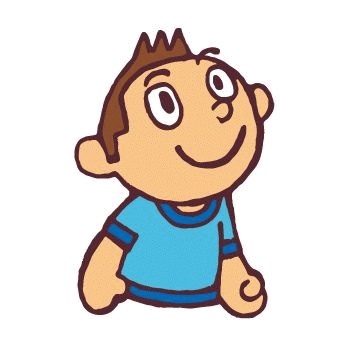 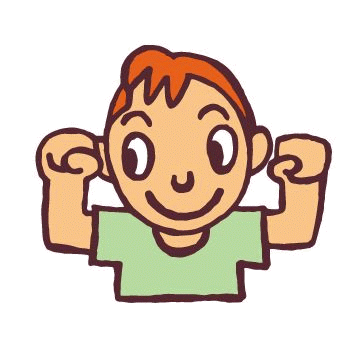 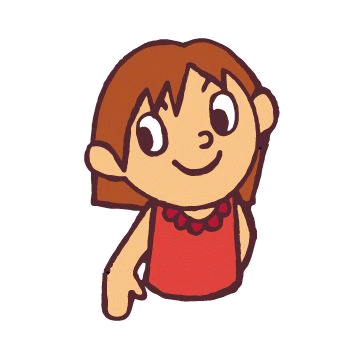 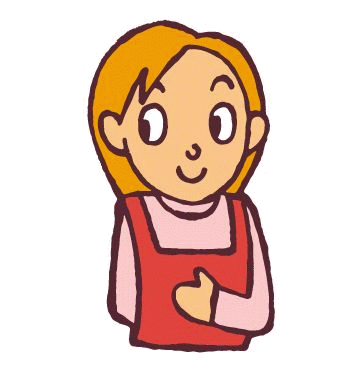 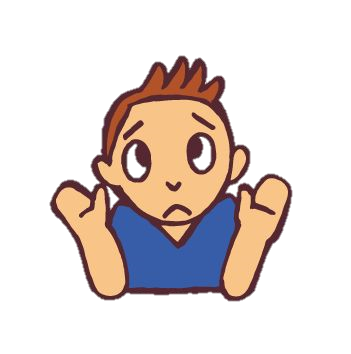 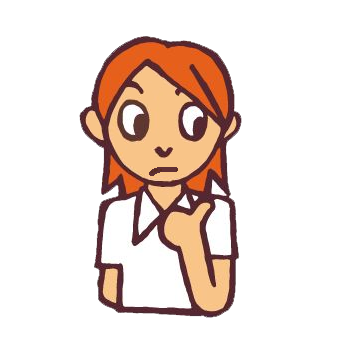 